Fatah Ghedi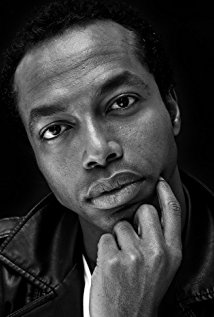 Fatah Ghedi is an actor, known for Ready Player One (2018), Stan Lee's Lucky Man (2016) and In Darkness (2017).Credits:Ready Player One (completed) Sixer 2017 Camera Café (TV Series) Aziz- Caporale mio caporale (2017) ... Aziz- Progetto Piadina (2017) ... Aziz 2017 Liar (TV Series) Postman- The White Rabbit (2017) ... Postman- I Know You're Lying (2017) ... Postman 2017 Episodes (TV Series) Kojo- Episode Four (2017) ... Kojo (uncredited)- Episode Three (2017) ... Kojo (uncredited)- Episode Two (2017) ... Kojo (uncredited)- Episode One (2017) ... Kojo (uncredited) 2017 American Assassin CIA Target (uncredited) 2017 Stan Lee's Lucky Man (TV Series) Runner- Second Chance (2017) ... Runner 2017 Silent Witness (TV Series) North African Smuggler- Identity: Part 2 (2017) ... North African Smuggler- Identity: Part 1 (2017) ... North African Smuggler 2017/I In Darkness Protester 2011 Cosi fan tutte (TV Series) Pharmacist- Episode dated 31 October 2011 (2011) ... Pharmacist 2010 All Stars (TV Series) Samuel- Chi la fa l'aspetti (2010) ... Samuel- Siamo tutti fratelli (2010) ... Samuel 2006 Il mercante di pietre 2nd Somali (as Abdifatah Ghedi) 2002 Rosa Funzeca Haled